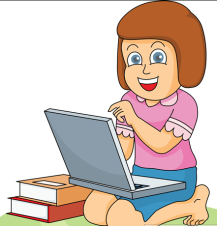 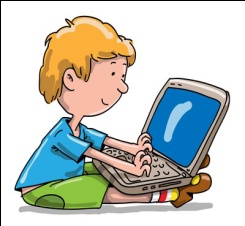 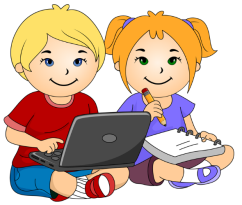 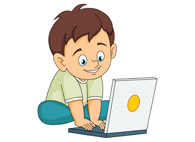 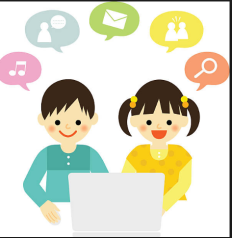 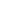 As a student in Mrs. Davis’ class, I have the privilege of using the classroom computers. I will lose this privilege if I do not follow these rules.LAPTOP MANAGEMENT:I will make sure my hands are clean before I use the computers.I will treat the computer in a gentle manner.I will keep my desk clear of any food or drinks when using the computer.I will carry any laptop with TWO hands and walk SLOWLY.During group activities-discussions, I will turn my screen sideways so I can interact with people around me. I will close the lid when Mrs. Davis is talking so I can listen to directions. I will also make sure my lid is down or asleep when anyone else is presenting.I will only work on the programs I was told I could use.I will share the computer with my partner (when necessary).I will only use my assigned computer.I will make sure my computer is properly shut down and after I am finished using it. I will return and plug in my laptop to the laptop cart after I am finished using it.STUDENT SAFETY:I will not enter any personal information and-or create an account online unless it is under the supervision of my parents or Mrs. Davis.I will not communicate with strangers online.I will treat people with respect and dignity.I will report abusive or offensive web sites to your parents and teachers.I will protect my user name and password. Do not share this information.I will carefully select the web sites I visit with your parents' help.I will always check with an adult before downloading or installing anything!COMPUTER SAFETY:I will not download anything to my computer without Mrs. Davis’ or my parents’ permission.I will not open, delete or change anyone else’s files.I will only press the necessary buttons.I will ask what I should do to any “pop ups” that appear on screen.I will immediately close any program if anything inappropriate comes up.I will not touch the computer screen.I HAVE READ AND UNDERSTAND THE COMPUTER RULES. I WILL FOLLOW THEM TO THE BEST OF MY ABILITY AT ALL TIMES. I HAVE DISCUSSED THESE RULES WITH MY PARENTS.____________________________________     ________________________________Student’s signature                                      Parent’s signature***MRS. DAVIS CAN AMEND ANY RULES DURING THE YEAR GOES AND IF OTHER ISSUES ARISE.